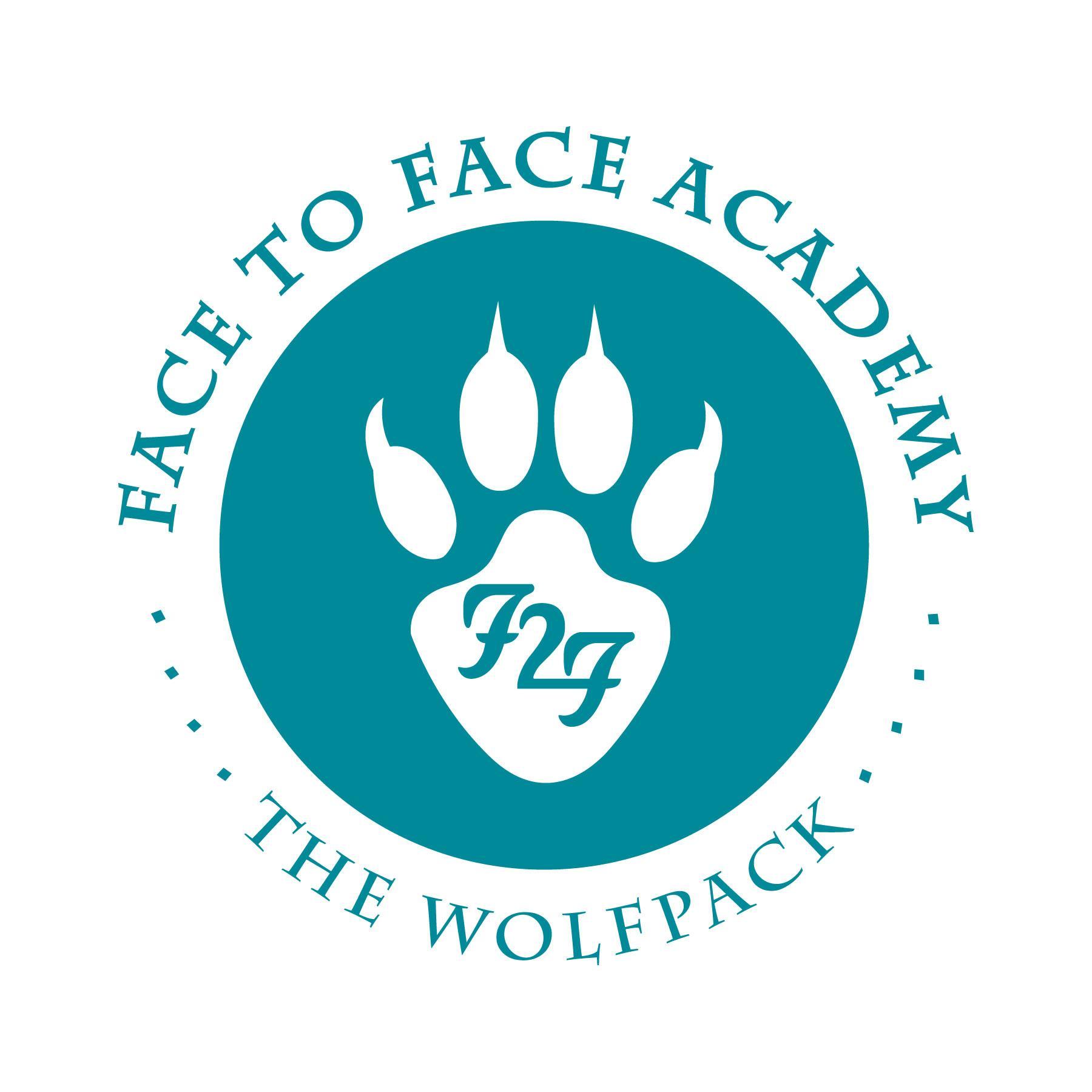 Face to Face AcademyBoard Meeting NotesNovember 21, 2022Attendance included Academy School Board Members Bryan Bakke, Mike Nord, John Vasecka, Margo Thomas, and Willie Suttle. Also present for the meeting was Darius Husain (Academy Director.)  Absent: Board Members Rachael Blawat and Paul Roark.  This Board Meeting was conducted both on campus and via Zoom so that all attendees could attend.  1) 	Review of Agenda and Conflict of Interest Regarding Agenda ItemsNo conflicts were noted. 2)      Review of Board Minutes October 2022 Upon a motion duly made and seconded, the October 17, 2022 School Board Minutes were accepted as submitted.   3)  	Finance Report, Credit Card, Checks, and Wire Statements   Financial Statements were received through October for the school year 2022/23 and shared for the Board to review. Revenue is at 31% received. Expenditures are 33% spent. The school year is 33% complete. Reconciled cash balance is $677,134. Holdback is noted at $52,866.ADM is targeted at 89.  Enrollment is climbing to 93 students in the second quarter.Discussion about the “-2%” on the balance sheet referring to the CISA funding in Special Education in regard to the older, returning 12th graders.Special Education Director is paid at the beginning of the year and noted in purchased services. November rent and lease operating expenses were already paid.Checks and wires, Amazon purchases, and the credit card statements were circulated for the Board members for review.Upon a motion duly made and seconded, the financial documents were accepted as submitted. 4)	Professional Development & Policy Review: School Wide Behavioral StrategiesThe School Wide Behavioral Strategies were circulated for Board Members to review.Discussion of the different behavioral interventions staff members use during the school day. Review of how the Google Meets allow another behavioral management tool when needed.Discussion of the success of these strategies and interventions in the Academy.Upon a motion duly made and seconded, the School Wide Behavioral Strategies were accepted as submitted. 5) 	Affiliated Building Corporation (ABC): Next Steps - Determining Board Member	Review of the structure of the ABC’s need for its own Board Member and how the Academy Board is linked to the ABC’s Board. The Academy Board Members appoint members for the ABC Board. The Board for an ABC meets once a year.Discussion about how Mr. Kigin might be a good fit for this Board.Ms. Thomas offered her support for this Board after her son graduated from the Academy.Discussion of other potential members to recruit who have been affiliated with the Academy.Mr. Husain requested Academy Board Members email him with other suggestions for potential members. This topic will be revisited at the next Board meeting.6) 	December Board Meeting DeterminationUpon a motion duly made and seconded, the cancellation of the December Board meeting was accepted as submitted. 7)	Academy Program ReportDiscussion of the increase in illnesses with cold and flu in addition to regular covid testing.  Most staff members continue to wear masks as the community exhibits different illnesses.Seven Academy students are projected for the December 15th graduation at the Wellstone Center.  Mr. Nord plans to attend. Second quarter will also conclude in December.Meeting adjourned at 5:15 p.m.Respectfully Submitted,Bryan BakkeBoard Secretary